Приложение № 10.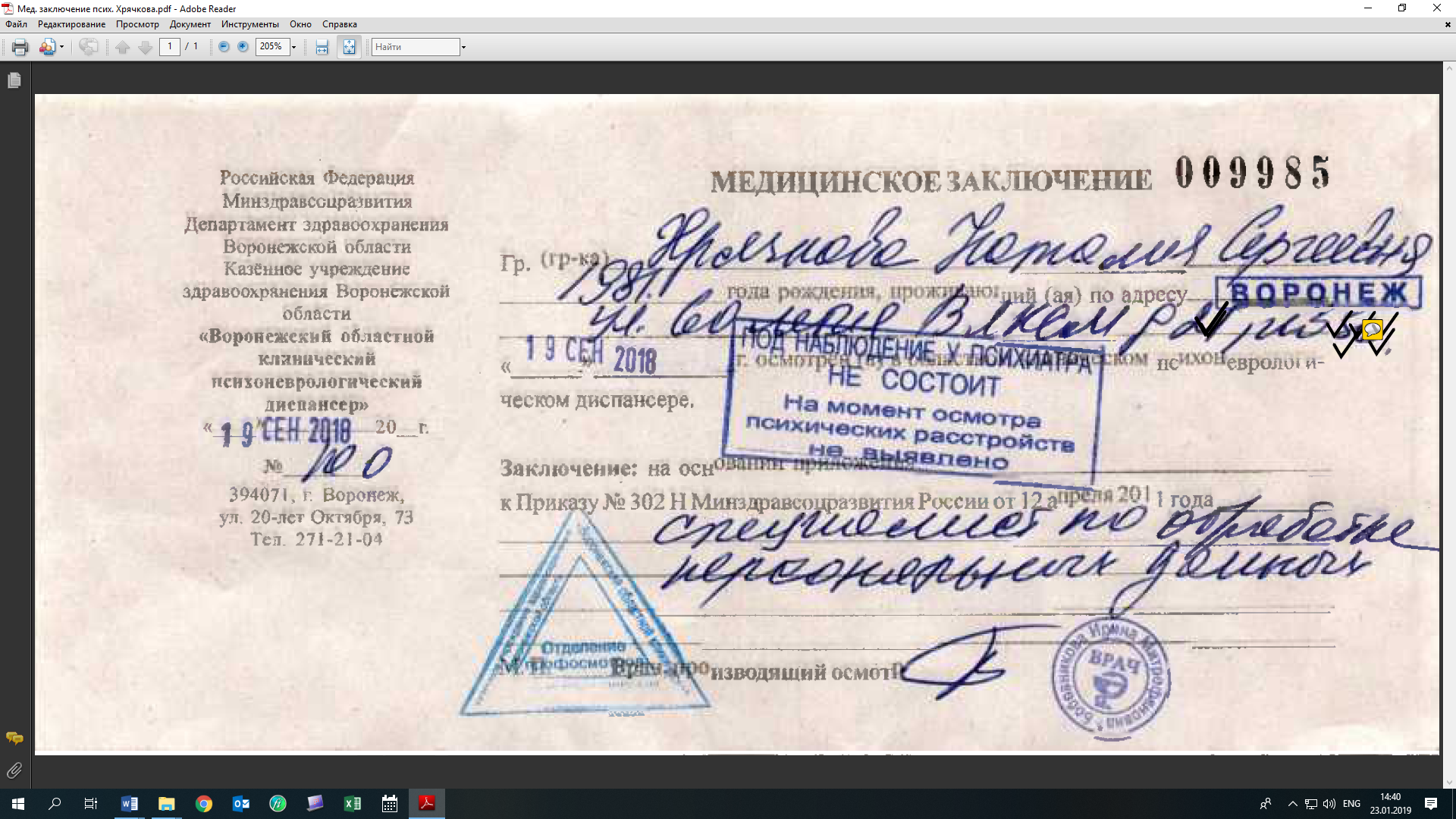 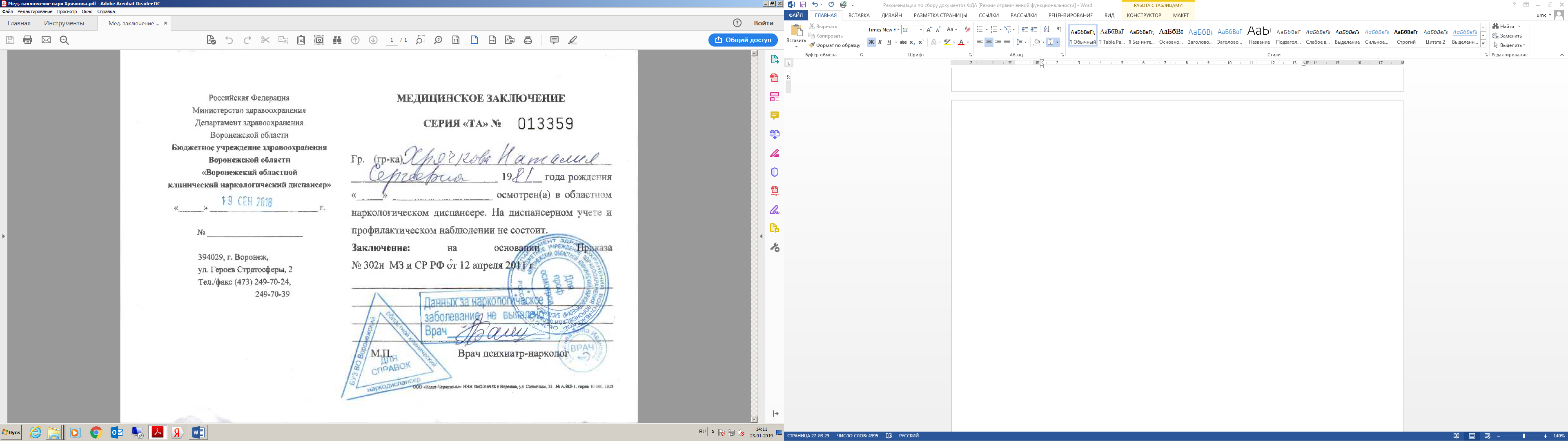 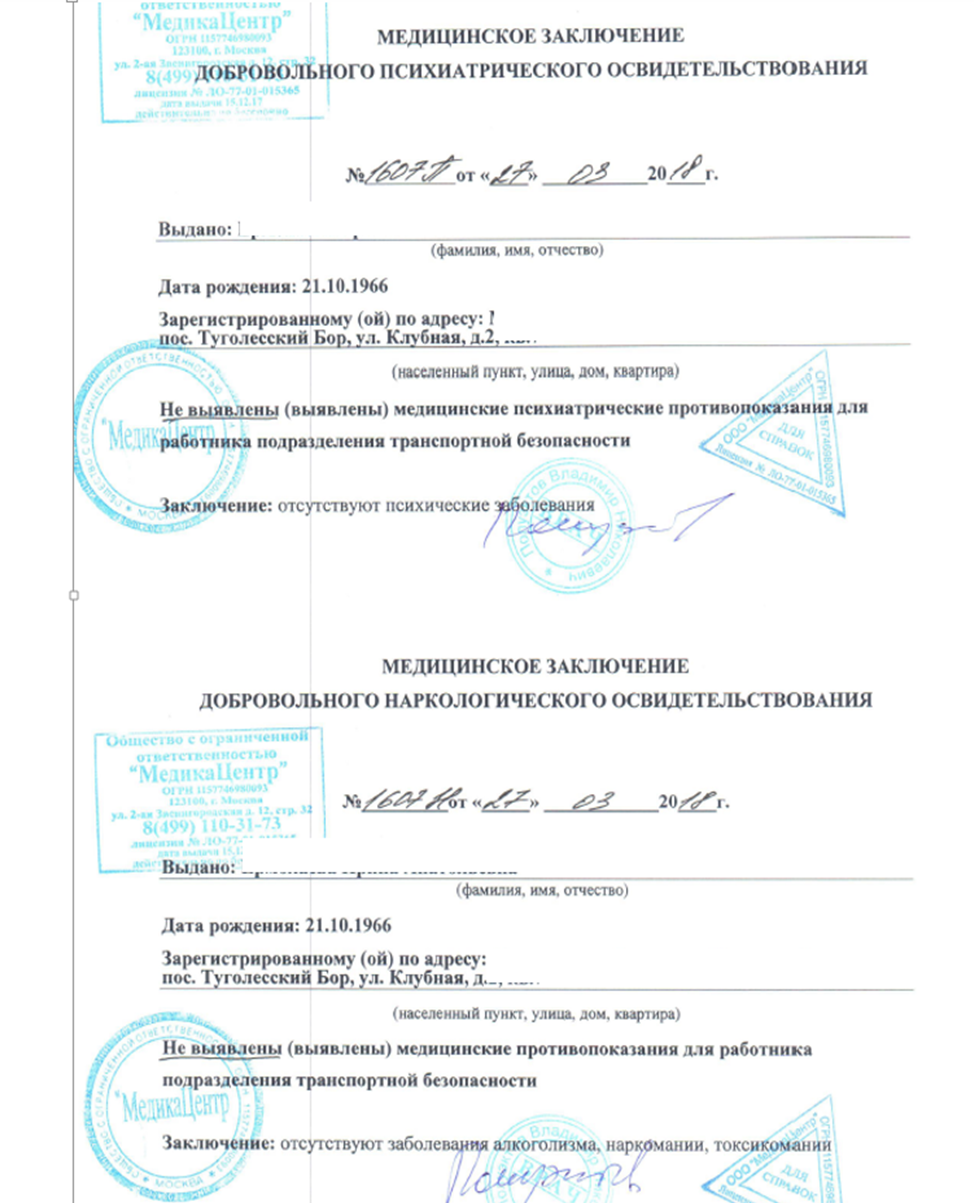 